SESIÓN MULTIDISCIPLINAR: “ACTUALIZACION DE LA HEPATITIS C“Organizado por los Servicios de AP. Digestivo, MI/Infecciosas y Farmacia Hospitalaria14 de Marzo de 201613.30-15.00hSALON DE ACTOS DEL HOSPITAL DE LA PRINCESA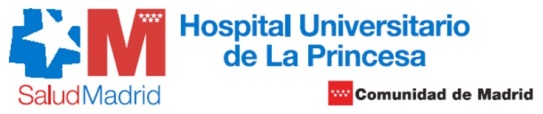 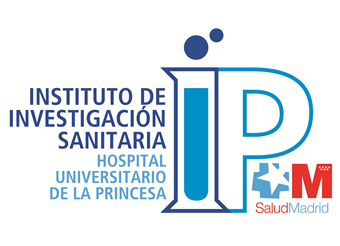 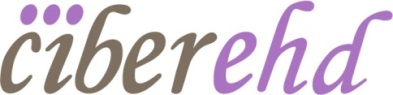 AGENDA13-30-13.45.- Importancia de la infección por VHC	Dra. Luisa Garcia Buey. Servicio AP. Digestivo. CIBER-EHD13.45-14.00.- Tratamiento actual de la infección por VHC	Dra. Leticia Gonzalez Moreno. Servicio AP. Digestivo14.00-14.15.- Experiencia en el Hospital de la Princesa sobre el tratamiento actual de la infección VHC	Dra. Yolanda Real. Servicio AP. Digestivo14.15-14.30.- Trascendencia de la coinfección VIH-VHC	Dr. Jesus Sanz. Servicio MI/Infecciosas14.30-14.45.- Experiencia en el Hospital de la Princesa sobre el tratamiento actual de la coinfección VIH-VHC	Dr. Ignacio Santos Gil. Servicio MI/Infecciosas14.45-15.00.- Interacciones farmacológicas; Adherencia y calidad de vida de los pacientes tratados	Dña. Concepción Martinez. Servicio de Farmacia Hospitalaria